The Commonwealth of MassachusettsExecutive Office of Health and Human ServicesDepartment of Public HealthBureau of Environmental HealthCommunity Sanitation Program67 Forest Street, Suite # 100Marlborough, MA 01752Phone: 857-319-1211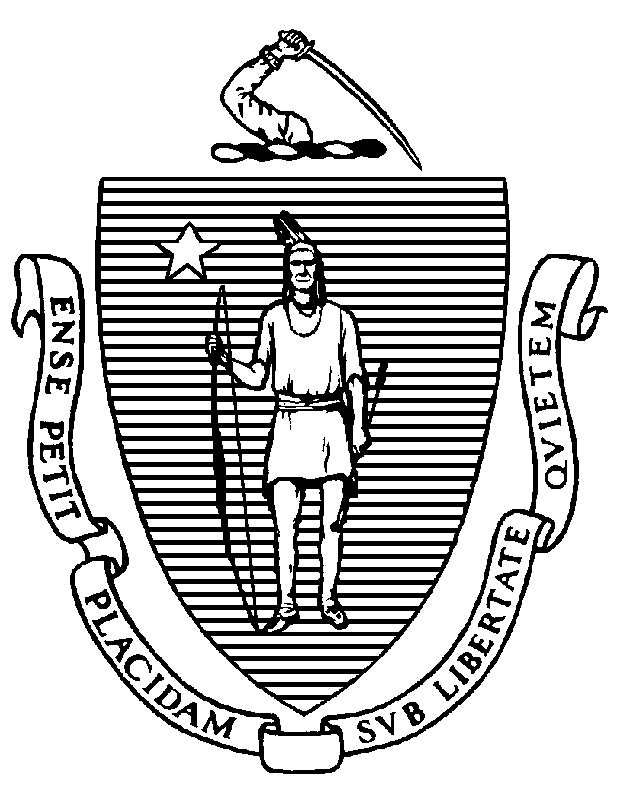 September 14, 2022Matthew Divris, Superintendent NCCI Gardner 500 Old Colony RoadGardner, MA 01440		(electronic copy)Re: Facility Inspection – NCCI GardnerDear Superintendent Divris:In accordance with M.G.L. c. 111, §§ 5, 20, and 21, as well as Massachusetts Department of Public Health (Department) Regulations 105 CMR 451.000: Minimum Health and Sanitation Standards and Inspection Procedures for Correctional Facilities; 105 CMR 480.000: Storage and Disposal of Infectious or Physically Dangerous Medical or Biological Waste (State Sanitary Code, Chapter VIII); 105 CMR 590.000: Minimum Sanitation Standards for Food Establishments (State Sanitary Code Chapter X); the 2013 Food Code; 105 CMR 500.000 Good Manufacturing Practices for Food; and               105 CMR 205.000 Minimum Standards Governing Medical Records and the Conduct of Physical Examinations in Correctional Facilities; the Department’s Community Sanitation Program (CSP) conducted an inspection of NCCI Gardner on September 6, 7, and 8, 2022 accompanied by Maurice Campbell, Environmental Health and Safety Officer. Violations noted during the inspection are listed below including 203 repeat violations:Should you have any questions, please don’t hesitate to contact me.Sincerely, 						Kelli Poulin						Environmental Health Inspector, CSP, BEHcc: 	Margret R. Cooke, Commissioner, DPHNalina Narain, Director, BEH	Steven Hughes, Director, CSP, BEHMarylou Sudders, Secretary, Executive Office of Health and Human Services 		(electronic copy)	Carol A. Mici, Commissioner, DOC						(electronic copy)Terrence Reidy, Secretary, EOPSS 							(electronic copy)Timothy Gotovich, Director, Policy Development and Compliance Unit			(electronic copy)Mike Gallagher, EHSO								(electronic copy)Maurice Campbell, EHSO								(electronic copy)Lauren Saunders, Director of Public Health, Gardner Health Department		(electronic copy)	Clerk, Massachusetts House of Representatives					(electronic copy)Clerk, Massachusetts Senate							(electronic copy)HEALTH AND SAFETY VIOLATIONS(* indicates conditions documented on previous inspection reports)C BUILDINGLobby105 CMR 451.353	Interior Maintenance: Window balance damagedFemale Bathroom105 CMR 451.126*	Hot Water: Hot water temperature recorded at 800F at handwash sink105 CMR 451.110(A)	Hygiene Supplies at Toilet and Handwash Sink: No toilet paper in stall # 1105 CMR 451.123	Maintenance: Toilet paper holder broken in stall # 1Male Bathroom105 CMR 451.123*		Maintenance: Ceiling vent dusty105 CMR 451.110(A)	Hygiene Supplies at Toilet and Handwash Sink: No paper towels at handwash sink105 CMR 451.123	Maintenance: Wall moldy underneath handwash sinkVending Machine Area	No Violations NotedBasement – OutsideStorage Area (near elevator)105 CMR 451.350	Structural Maintenance: Ceiling leaking105 CMR 451.353	Interior Maintenance: Standing water observed on floor105 CMR 451.353	Interior Maintenance: Wet mop stored in bucketMale Bathroom	No Violations NotedFemale Bathroom	No Violations NotedTreasurer’s Office	No Violations Noted2nd Floor – OutsideConference Room	No Violations NotedBreak Area (near elevator)	No Violations NotedFemale Bathroom105 CMR 451.126	Hot Water: Hot water temperature recorded at 800F at handwash sinkMale Bathroom Unable to Inspect – In UseAdministration	No Violations NotedSuperintendent’s Office	No Violations NotedSuperintendent’s Conference Room	No Violations NotedSuperintendent’s Bathroom	No Violations NotedControl105 CMR 451.353*	Interior Maintenance: Ceiling damaged near armory key room105 CMR 451.353	Interior Maintenance: Ceiling dirty around ventBreak Area	No Violations NotedBathroom105 CMR 451.123*		Maintenance: Wall damaged near toilet105 CMR 451.126*	Hot Water: Hot water temperature recorded at 800F at handwash sink105 CMR 451.123	Maintenance: Baseboard missingTrap – Inside	No Violations NotedStaff AreaNo 105 CMR 451.200	Food Storage, Preparation and Service: Food storage not in compliance with   105 CMR 590.000, no functioning thermometer in refrigeratorBasement – InsideBreak Area105 CMR 451.200*	Food Storage, Preparation and Service: Food service not in compliance with 	105 CMR 590.000, single service utensils not stored in the inverted positionCell # 1	No Violations NotedCell # 2 	No Violations NotedBooking105 CMR 451.126*	Hot Water: Hot water temperature recorded at 520F at handwash sinkMale Staff Bathroom105 CMR 451.126*	Hot Water: Hot water temperature recorded at 800F at handwash sinkSlop Sink/Urinal	No Violations NotedTraining Area105 CMR 451.200*	Food Storage, Preparation and Service: Food service not in compliance with 	105 CMR 590.000, single service utensils not stored in the inverted positionOffices	No Violations NotedInmate Clothing Storage Area	No Violations Noted1st FloorRoll Call Room	No Violations NotedOffices	No Violations NotedRecords Room	No Violations NotedRecords Break Room	No Violations NotedFile Room	No Violations NotedFemale Staff Bathroom105 CMR 451.123*	Maintenance: Ceiling vent dustyCPO Offices	No Violations NotedStaff Bathroom (in CPO Office)105 CMR 451.130	Plumbing: Plumbing not maintained in good repair, handwash sink leakingSlop Sink Closet105 CMR 451.353*	Interior Maintenance: Wet mop stored in bucket2nd Floor105 CMR 451.141*	Screens: Screen damaged in window at end of hallwayOffices	No Violations NotedDeputy Superintendent’s Office	No Violations NotedConference Room	No Violations NotedJanitor’s Closet105 CMR 451.353	Interior Maintenance: Drain cover not securedBathroom # 26	No Violations NotedDeputy’s Break Room105 CMR 451.200*	Food Storage, Preparation and Service: Food service not in compliance with 	105 CMR 590.000, single serve utensils not stored in the inverted positionOffices	No Violations NotedTHOMPSON HALLBasementProperty	No Violations NotedStaff BathroomUnable to Inspect – In UseSlop Sink Closet	No Violations NotedLong Term Storage	No Violations NotedLegal Storage Area	No Violations NotedAnnex Storage Area	No Violations NotedHallway	No Violations NotedInmate Bathroom	No Violations NotedMop Room	No Violations NotedMedical Storage Rooms (Left and Right)Unable to Inspect – LockedBiohazard Storage	No Violations NotedRecycling Storage Area	No Violations Noted1st FloorStaff Area 105 CMR 451.353	Interior Maintenance: Floor tile damagedStaff Bathroom105 CMR 451.123*	Maintenance: Unlabeled chemical bottleSlop Sink Closet # 26	No Violations NotedBuffer Room # 27	No Violations NotedMop Closet # 29105 CMR 451.353	Interior Maintenance: Wet mop stored in bucketStorage # 21 (formally Ice Machine Room)	No Violations NotedInsulin Room	No Violations NotedSouth Wing105 CMR 451.320*	Cell Size: Inadequate floor space in all cells105 CMR 451.353*	Interior Maintenance: Wall paint damaged in cell # 145Showers105 CMR 451.123	Maintenance: Wall damaged in shower #1-4105 CMR 451.123	Maintenance: Soap scum on walls in shower # 1-4105 CMR 451.123	Maintenance: Soap scum on floor in shower # 1-4105 CMR 451.130	Plumbing: Plumbing not maintained in good repair, shower # 5 out-of-orderDay Room	No Violations NotedNorth WingCells105 CMR 451.320*	Cell Size: Inadequate floor space in all cells105 CMR 451.353*	Interior Maintenance: Wall paint damaged in cell # 113Showers	Unable to Inspect - In UseBoss Chair Room105 CMR 451.110(A)	Hygiene Supplies at Toilet and Handwash Sink: No soap at handwash sink105 CMR 451.123	Maintenance: Interior of toilet bowl rustedDay Room and Offices105 CMR 451.353	Interior Maintenance: Chair damaged in Day RoomT-R.H.U. – 1st FloorControl No 105 CMR 451.200	Food Storage, Preparation and Service: Food storage not in compliance with   105 CMR 590.000, no functioning thermometer in refrigeratorControl Bathroom 	No Violations NotedCells 	No Violations NotedShower105 CMR 451.123	Maintenance: Wall surface damaged outside showerSlop Sink Closet105 CMR 451.353*	Interior Maintenance: Drain cover missingT-R.H.U. – 2nd Floor– UnoccupiedControl 	No Violations NotedControl Bathroom 105 CMR 451.110(A)	Hygiene Supplies at Toilet and Handwash Sink: No paper towels at handwash sink105 CMR 451.110(A)	Hygiene Supplies at Toilet and Handwash Sink: No soap at handwash sinkCells 	No Violations NotedShower105 CMR 451.123*	Maintenance: Soap scum on walls in shower105 CMR 451.123*	Maintenance: Floor paint damaged outside shower105 CMR 451.123*	Maintenance: Wall tiles missing105 CMR 451.123*	Maintenance: Wall damaged above showerSlop Sink Closet105 CMR 451.130	Plumbing: Plumbing not maintained in good repair, faucet leakingH.S.U.Slop Sink Closet # 23	No Violations NotedMaintenance Closet # 26	No Violations NotedExam Room # 1 (X-Ray Processing) 105 CMR 451.353*	Interior Maintenance: Ceiling tile missing105 CMR 451.353	Interior Maintenance: Exam chair surface damagedInterview Room (located in Exam Room # 1) 	No Violations NotedMale Inmate Bathroom	No Violations NotedExam Room # 2105 CMR 451.126*	Hot Water for Bathing and Hygiene: No hot water supplied to handwash sinkMale Bathroom (located in Exam Room # 2)	No Violations NotedExam Room # 3 (Trauma/Treatment Room) 105 CMR 451.353	Interior Maintenance: Floor surface damaged105 CMR 451.350	Structural Maintenance: Ceiling tile water damagedExam Room # 4	No Violations NotedExam Room # 5105 CMR 451.353*	Interior Maintenance: Floor tiles damagedCell A and B105 CMR 451.353*	Interior Maintenance: Wall paint damaged in cell BMedical Records (Biohazard/Medical Waste Policies and Procedures Binder)105 CMR 480.500(A)(4)	Procedures; Records; Record-Keeping Log: Generator had no written documentation of emergency contact informationWard 	No Violations NotedWard Bathroom 105 CMR 451.123*	Maintenance: Floor paint damagedShower 105 CMR 451.123*	Maintenance: Soap scum on floor in shower105 CMR 451.123*	Maintenance: Shroud loose around water control in showerSharps Room	No Violations NotedBreak Room # 23105 CMR 451.200	Food Storage, Preparation and Service: Food service not in compliance with 				105 CMR 590.000, single serve utensils not stored in the inverted positionDentist’s Office 	No Violations NotedAmbulance Hallway 	No Violations NotedExam Room # 7	No Violations NotedFemale Staff Bathroom 105 CMR 451.123	Maintenance: Floor paint damagedOffice Room # 30 105 CMR 451.353	Interior Maintenance: Floor tile damagedSlop Sink Closet 105 CMR 451.353	Interior Maintenance: Wet mop stored in bucketThompson Hall – 2nd FloorStaff Area	No Violations NotedStaff Bathroom105 CMR 451.130	Plumbing: Plumbing not maintained in good repair, handwash sink leakingMental Health Office105 CMR 451.200	Food Storage, Preparation and Service: Food preparation not in compliance with          105 CMR 590.000, interior of microwave oven dirtyConference RoomUnable to Inspect – In UseMental Health Staff BathroomUnable to Inspect – In UseJanitors Closet # 2-11105 CMR 451.353	Interior Maintenance: Wet mop stored in bucketSlop Sink Closet # 2-14105 CMR 451.130	Plumbing: Plumbing not maintained in good repair, faucet leaking at sink105 CMR 451.353	Interior Maintenance: Ceiling tiles damaged outside of Slop Sink Closet # 2-14South WingCells105 CMR 451.320*	Cell Size: Inadequate floor space in all cellsShowers105 CMR 451.123*	Maintenance: Wall paint damaged in shower # 2, 3, and 4105 CMR 451.123	Maintenance: Wall paint damaged in shower # 1 and 5105 CMR 451.123*	Maintenance: Soap scum on floor in shower # 1, 2, 4, and 5105 CMR 451.123	Maintenance: Soap scum on floor in shower # 3105 CMR 451.123	Maintenance: Floor tiles damaged outside of showers105 CMR 451.123	Maintenance: Standing water on floorDay Room105 CMR 451.353*	Interior Maintenance: Ceiling tile water stained in corner of Day RoomEast WingHallway	No Violations NotedCells105 CMR 451.320*	Cell Size: Inadequate floor space in all cells105 CMR 451.353*	Interior Maintenance: Floor tiles damaged in cell # 273Day Room	No Violations NotedShowersUnable to Inspect – In UseNorth WingJanitor’s Closet # 2-15105 CMR 451.353	Interior Maintenance: Wet mop stored upside downCells105 CMR 451.320*	Cell Size: Inadequate floor space in all cells105 CMR 451.353*	Interior Maintenance: Wall paint damaged in cell # 211105 CMR 451.353		Interior Maintenance: Wall paint damaged in cell # 204 and 210Shower105 CMR 451.123*		Maintenance: Wall tile damaged near entrance 105 CMR 451.123*	Maintenance: Wall damaged in shower # 1, 2, and 5105 CMR 451.123*	Maintenance: Soap scum on walls in shower # 1-5105 CMR 451.123*	Maintenance: Soap scum on floor in shower # 1-5105 CMR 451.123	Maintenance: Drain cover not secured in shower # 3 and 5105 CMR 451.123	Maintenance: Drain cover missing in shower # 4Day Room105 CMR 451.200	Food Storage, Preparation and Service: Food preparation not in compliance with          105 CMR 590.000, interior of microwave oven dirty Thompson Hall – 3rd FloorStaff Area	No Violations NotedStaff Bathroom105 CMR 451.126*	Hot Water: Hot water temperature recorded at 1420F at handwash sinkBuffer Room # 11	No Violations NotedDorm Area105 CMR 451.353*	Interior Maintenance: Floor tiles damagedInmate Bathroom105 CMR 451.121(A)*	Privacy: No privacy partition between toilets and handwash sink105 CMR 451.123*	Maintenance: Floor drain cover not secured105 CMR 451.123	Maintenance: Ceiling vent dustySouth WingCells105 CMR 451.320*	Cell Size: Inadequate floor space in all cellsShowers	Unable to Inspect – In UseDay Room	No Violations NotedEast WingCells105 CMR 451.320*	Cell Size: Inadequate floor space in all cells105 CMR 451.353*	Interior Maintenance: Floor tiles damaged in cell # 363 and 365105 CMR 451.353	Interior Maintenance: Floor tiles damaged in cell # 362105 CMR 451.353	Interior Maintenance: Ceiling paint damaged in cell # 366Slop Sink Closet # 12105 CMR 451.353	Interior Maintenance: Wet mop stored in bucketHallway	No Violations NotedMop Room # 15	No Violations NotedBuffer Room # 14	No Violations NotedShowers105 CMR 451.123*	Maintenance: Floor tiles damaged outside shower # 4105 CMR 451.123*	Maintenance: Wall tiles damaged in shower # 1, 2, and 4105 CMR 451.123*	Maintenance: Soap scum on curtain in shower # 4105 CMR 451.350	Structural Maintenance: Window damaged on entrance doorDay Room	No Violations NotedOffice # 2	No Violations NotedNorth Wing105 CMR 451.353*	Interior Maintenance: Floor tiles damaged in hallwayCells105 CMR 451.320*	Cell Size: Inadequate floor space in all cells105 CMR 451.353*	Interior Maintenance: Floor tiles damaged in cell # 319 105 CMR 451.353*	Interior Maintenance: Ceiling damaged in cell # 321Showers105 CMR 451.123	Maintenance: Drain cover not secured in shower # 1-5105 CMR 451.123	Maintenance: Window fan dusty105 CMR 451.123	Maintenance: Wall finish damaged in shower # 1 and 5105 CMR 451.123	Maintenance: Soap scum on floor in shower # 1-5105 CMR 451.123	Maintenance: Soap scum on curtain in shower # 1 and 2Day Room105 CMR 451.353	Interior Maintenance: Ceiling tiles water stainedD Building2nd FloorStorage Closet	No Violations NotedDOS OfficeUnable to Inspect – LockedOperations Room105 CMR 451.200*	Food Storage, Preparation and Service: Food service not in compliance with 	105 CMR 590.000, single serve utensils not stored in the inverted positionMale Staff Bathroom105 CMR 451.123*	Maintenance: Floor paint damaged near toiletJanitors Closet	No Violations NotedAdministrative Assistant’s Office	No Violations NotedDeputy Superintendent’s Office	No Violations NotedFemale Bathroom	No Violations NotedHolding Cell	No Violations Noted.IPS OfficeUnable to Inspect – LockedUrine Analysis Room	No Violations Noted1st FloorBathroom	No Violations NotedStrip Room105 CMR 451.353*	Interior Maintenance: Floor damaged in strip cage # 2Non-Contact Inmate Side	No Violations NotedInner-Control Room105 CMR 451.353	Interior Maintenance: Electrical wires left exposed in ceilingInner-Control Bathroom105 CMR 451.126*	Hot Water: Hot water temperature recorded at 830F at handwash sinkVisiting Room	No Violations NotedVending Machine Area105 CMR 451.353	Interior Maintenance: Ceiling paint damaged105 CMR 451.353*	Interior Maintenance: Floor tiles damaged 105 CMR 451.353	Interior Maintenance: Vending machine out-of-order105 CMR 451.200*	Food Storage, Preparation and Service: Food service not in compliance with 105 CMR 590.000, items in vending machine not discarded after use by date105 CMR 451.200	Food Storage, Preparation and Service: Food service not in compliance with 105 CMR 590.000, food not held at 41°F or lessP, cold food items in vending machine temperature recorded at 55°FNon-Contact Visitor’s Side105 CMR 451.200*	Food Storage, Preparation and Service: Food service not in compliance with 	105 CMR 590.000, single service utensils not stored in the inverted positionMale Visiting Bathroom	No Violations NotedFemale Visiting Bathroom	No Violations NotedSlop Sink Closet105 CMR 451.353*	Interior Maintenance: Wet mop stored in bucketZoom Conference Room # 116105 CMR 451.353	Interior Maintenance: Ceiling paint damagedBasementInmate Bathroom 105 CMR 451.123*	Maintenance: Floor paint damaged105 CMR 451.123	Maintenance: Ceiling paint damagedBreak Room105 CMR 451.353	Interior Maintenance: Wall damagedStaff Bathroom (located in Break Room)	No Violations NotedTool Crib	No Violations NotedPlumbing Shop	No Violations NotedElectrical Shop	No Violations NotedShop Area	No Violations NotedPaint Room	No Violations NotedGeneral Maintenance Office	No Violations NotedE Building2nd FloorClassrooms105 CMR 451.350*	Structural Maintenance: Ceiling water damaged in Classroom # 317105 CMR 451.353*	Interior Maintenance: Ceiling water stained in Classroom # 315Offices	No Violations NotedOffices # 311	No Violations NotedRoom # 313105 CMR 451.200	Food Storage, Preparation and Service: Food service not in compliance with 	105 CMR 590.000, freezer door broken inside refrigeratorRoom # 308	No Violations NotedRoom # 309105 CMR 451.350*	Structural Maintenance: Ceiling water damagedRoom # 310105 CMR 451.350*	Structural Maintenance: Ceiling water damagedStaff Bathroom # 305105 CMR 451.126*	Hot Water: Hot water temperature recorded at 700F at handwash sinkSlop Sink Closet # 303105 CMR 451.353	Interior Maintenance: Light switch broken1st FloorInmate Bathroom105 CMR 451.126	Hot Water: Hot water temperature recorded at 770F at handwash sink105 CMR 451.123	Maintenance: Window sill surface damagedClassrooms	No Violations NotedSlop Sink Closet # 203	No Violations NotedOffices	No Violations NotedStaff Bathroom105 CMR 451.123	Maintenance: Ceiling vent dustyOfficer’s Station/Staff Area # 213105 CMR 451.200	Food Storage, Preparation and Service: Food storage not in compliance with   105 CMR 590.000, excessive ice buildup in freezerJanitor’s Closet # 214	No Violations NotedParole OfficeUnable to Inspect – LockedBarber Shop Office	No Violations NotedBarber Shop105 CMR 451.126*	Hot Water: Hot water temperature recorded at 850F105 CMR 451.350	Structural Maintenance: Window balance brokenBasementReligious Chapels	No Violations NotedSlop Sink Closet # 108	No Violations NotedClassroom # 101105 CMR 451.350	Structural Maintenance: Window frame damagedRoom # 104105 CMR 451.353*	Interior Maintenance: Floor paint damagedRoom # 107105 CMR 451.353	Interior Maintenance: Wall paint damaged105 CMR 451.353	Interior Maintenance: Ceiling paint damagedOffice # 115	No Violations NotedClerk’s Office (Inside Mosque)	No Violations NotedF Building2nd FloorOffice	No Violations NotedShowers105 CMR 451.123	Maintenance: Ceiling vent rusted105 CMR 451.123	Maintenance: Mold observed on ceiling105 CMR 451.123	Maintenance: Mold observed on walls105 CMR 451.123	Maintenance: Floor paint damagedStaff Bathroom # 224	No Violations NotedA Dorm105 CMR 451.320*	Cell Size: Inadequate floor space in sleeping area105 CMR 451.350*	Structural Maintenance: Ceiling water damagedB Dorm105 CMR 451.320*	Cell Size: Inadequate floor space in sleeping areaC Dorm105 CMR 451.320*	Cell Size: Inadequate floor space in sleeping areaD Dorm105 CMR 451.320*	Cell Size: Inadequate floor space in sleeping area Auxiliary Bathroom # 204105 CMR 451.353*	Interior Maintenance: Ceiling ventilation ductwork rusted outside bathroom105 CMR 451.123*	Maintenance: Ceiling vent rusted105 CMR 451.123*	Maintenance: Mold observed on ceiling105 CMR 451.123	Maintenance: Floor paint damaged105 CMR 451.130	Plumbing: Plumbing not maintained in good repair, shower leakingBathroomUnable to Inspect – In UseDay Room	No Violations Noted1st FloorOffice	No Violations NotedDay Room105 CMR 451.353	Interior Maintenance: Ceiling paint damagedShowerUnable to Inspect – In UseBathroomUnable to Inspect – In UseAuxiliary Bathroom # 204105 CMR 451.353	Interior Maintenance: Ceiling ventilation ductwork rusted outside bathroom105 CMR 451.123*	Maintenance: Walls dirty105 CMR 451.123*	Maintenance: Floor paint damaged A Dorm105 CMR 451.320*	Cell Size: Inadequate floor space in sleeping areaB Dorm105 CMR 451.320*	Cell Size: Inadequate floor space in sleeping areaC Dorm105 CMR 451.320*	Cell Size: Inadequate floor space in sleeping areaD Dorm105 CMR 451.320*	Cell Size: Inadequate floor space in sleeping areaStaff Bathroom # 127105 CMR 451.350*	Structural Maintenance: Exterior concrete ramp damaged near Staff Bathroom entrance door105 CMR 451.350	Structural Maintenance: Bottom of door rotted near Staff Bathroom entrance doorBasement	No Violations NotedDog Bathroom	No Violations NotedBathroom # F-B05	No Violations NotedNEADS Storage				No Violations NotedFood Service BuildingThe following Food Code violations listed in BOLD were observed to be corrected on-site.Inmate Dining Hall				No Violations NotedEast Bathroom # 13105 CMR 451.123*		Maintenance: Ceiling vent dustyWest Bathroom # 15				No Violations NotedMain KitchenHandwash Sink	No Violations NotedSlop Sink	No Violations NotedServing Line	No Violations NotedWest Tray Room	No Violations NotedEast Tray RoomFC 4-703.11(B)*	Sanitization of Equipment and Utensils; Methods: Mechanical warewash machine does not achieve a utensil surface temperature of 160°F as measured by an irreversible registering temperature indicatorP, temperature recorded at 1480FFC 4-601.11(A)*	Cleaning of Equipment and Utensils, Objective: Food contact surface dirtyPf, food debris observed on clean baking sheet pans on drying rackFC 5-205.15(B)*	Plumbing System; Operation and Maintenance: Plumbing system not maintained in good repair, hose with red knob leakingFC 6-501.12(A)*	Maintenance and Operation; Premises, Structure, Attachments, and Fixtures - Methods: Facility not cleaned as often as necessary, wall dirty underneath prep tableHot and Cold Holding Area		No Violations NotedSingle Compartment Sink (right)				No Violations NotedSingle Compartment Sink (left)	No Violations NotedGrille Area & Hoods	No Violations Noted3-Compartment Sink	No Violations NotedPot/Tray RackFC 4-903.11(B)(2)*	Protection of Clean Items; Storing: Equipment and Utensils not stored covered or invertedKettle Area	No Violations NotedFood Prep Area/2-Compartment Sink	No Violations NotedFood Prep AreaFC 6-501.11	Maintenance and Operation; Premises, Structure, Attachments, and Fixtures - Methods: Facility not in good repair, ceiling paint damaged above food prep tablesSingle Compartment Sink (left)	No Violations Noted2-Compartment Sink (right)	No Violations NotedDry Goods StorageFC 6-501.12(A)	Maintenance and Operation; Premises, Structure, Attachments, and Fixtures - Methods: Facility not cleaned as often as necessary, floor dirty under food storage racksFC 6-501.11	Maintenance and Operation; Premises, Structure, Attachments, and Fixtures - Methods: Facility not in good repair, floor tiles damagedIce machine	No Violations NotedFreezer # F-1 (located in Dry Goods Storage Area)FC 6-501.12(A)	Maintenance and Operation; Premises, Structure, Attachments, and Fixtures - Methods: Facility not cleaned as often as necessary, floor dirty under food storage racksReach-in Coolers (in hallway)	No Violations NotedLocked Storage (located in Dry Goods Storage Area)	No Violations NotedHalal CoolerFC 4-501.11(B)	Maintenance and Operation, Equipment: Equipment components not maintained in a state of good repair, cooler out-of-orderCooler # C1	No Violations NotedCooler # C2	No Violations NotedCooler # C3	No Violations NotedFreezer # 1	No Violations NotedStaff Office105 CMR 451.353	Interior Maintenance: Floor tiles damaged105 CMR 451.353	Interior Maintenance: Excessive ice buildup in freezerHallway/Stairway				No Violations NotedInmate Bathroom (rear of kitchen)105 CMR 451.126*	Hot Water: Hot water temperature recorded at 600F at handwash sink105 CMR 451.123*		Maintenance: Floor tiles damagedLoading Dock	No Violations NotedPig CoolerFC 6-201.11*	Design, Construction, and Installation; Cleanability: Walls not smooth and easily cleanableStaff Bathroom # 133				No Violations NotedStaff Bathroom # 134	No Violations NotedJanitors Closet # 135	No Violations NotedBarrel Washing Room	No Violations NotedElectrical Room	No Violations NotedFood Manager’s Office105 CMR 590.011(C)(3)	Additional Requirements: Food Allergy Awareness Training, food protection manager not certified in allergen awareness training, expired certificateTool Room	No Violations NotedHandwash Sink	No Violations NotedBakeryFC 6-501.12(A)	Maintenance and Operation; Premises, Structure, Attachments, and Fixtures - Methods: Facility not cleaned as often as necessary, standing water observed under mixerDry Storage	No Violations NotedSlop Sink (located in Dry Storage)	No Violations NotedCooler # 4	No Violations NotedCulinary	No Violations NotedDry Goods	No Violations NotedHandwash Sink	No Violations NotedDishwashing Station	No Violations NotedRefrigerator	No Violations NotedHandwash Sink	No Violations Noted3-Compartment Sink	No Violations NotedStove Area	No Violations NotedMop Closet	No Violations NotedServing Line	No Violations NotedDining Line	No Violations NotedStaff Bathroom	No Violations NotedInmate Bathroom\	No Violations NotedTool Room # 8	No Violations NotedWheel Chair ShopUnable to Inspect – ClosedVoc Ed BuildingMain Area	No Violations NotedOffice105 CMR 451.200	Food Storage, Preparation and Service: Food preparation not in compliance with          105 CMR 590.000, interior of microwave oven dirtySmall Engine Repair Room105 CMR 451.350*	Structural Maintenance: Door not rodent and weathertight, weather strip missingInmate BathroomUnable to Inspect – In UseStaff BathroomUnable to Inspect – In UseWelding Shop105 CMR 451.130*		Plumbing: Plumbing not maintained in good repair, no hot water at utility sinkUtility Room/Janitor’s Closet105 CMR 451.130		Plumbing: Plumbing not maintained in good repair, floor drain clogged105 CMR 451.353	Interior Maintenance: Standing water observedLaundry Building105 CMR 451.350*	Structural Maintenance: Ceiling water damaged throughout laundry area Compressor Room105 CMR 451.350	Structural Maintenance: Several windows brokenOffice105 CMR 451.200*	Food Storage, Preparation and Service: Food storage not in compliance with 	105 CMR 590.000, utensils not stored in the inverted positionInmate Bathroom105 CMR 451.123	Maintenance: Handwash sink not smooth and easily cleanable, finish damaged in handwash sink # 2 and 3Staff Bathroom (in Inmate Bathroom)	No Violations NotedMattress Room	No Violations NotedLinen Closet	No Violations NotedOptical (in laundry building)105 CMR 451.350	Structural Maintenance: Windows damaged throughout Inmate Bathroom	Unable to Inspect – In UseWork Area	No Violations NotedStaff Bathroom	No Violations NotedOffice	No Violations NotedMusic BunkerUnable to Inspect – ClosedG Building-Unoccupied105 CMR 451.350	Structural Maintenance: Window balances broken throughout2nd FloorControl	No Violations NotedDorm105 CMR 451.353	Interior Maintenance: Wall fan dustyInmate Bathroom105 CMR 451.130	Plumbing: Plumbing not maintained in good repair, urinal out-of-order105 CMR 451.123	Maintenance: Toilet not smooth and easily cleanable, interior of toilet bowl rusted1st FloorControl105 CMR 451.200	Food Storage, Preparation and Service: Food preparation not in compliance with          105 CMR 590.000, interior of microwave oven dirty Staff Bathroom	No Violations NotedInmate Bathroom105 CMR 451.130	Plumbing: Plumbing not maintained in good repair, faucet leaking at handwash sink # 3105 CMR 451.123	Maintenance: Toilet not smooth and easily cleanable, interior of toilet bowl rustedDorm	No Violations NotedBasement105 CMR 451.350	Structural Maintenance: Exterior door not rodent and weathertightTelephone Area	No Violations NotedCPO Office	No Violations NotedJanitor’s Closet	No Violations NotedShowers105 CMR 451.123	Maintenance: Floor drain cover missing in shower # 7, 8, 9, and 10105 CMR 451.123	Maintenance: Floor finish damaged in shower # 7, 8, 9, and 10I BuildingEast SideControl105 CMR 451.353	Interior Maintenance: no 105 CMR 451.200	Food Storage, Preparation and Service: Food storage not in compliance with 105 CMR 590.000, no functioning thermometer in refrigeratorStaff Bathroom (in Control)105 CMR 451.353	Interior Maintenance: Ceiling vent dustyHallway (near staff bathroom)	No Violations NotedCPO Office	No Violations NotedBathroom (in CPO Office)105 CMR 451.200	Food Storage, Preparation and Service: Food storage not in compliance with    105 CMR 590.000, refrigerator and microwave located in bathroomInmate Bathroom105 CMR 451.123*	Maintenance: Bottom of partitions rusted105 CMR 451.123	Maintenance: Floor surface not moisture proof and easily cleanable, unfinished wood patches near handwash sinkShowers105 CMR 451.123		Maintenance: Floor damaged near drain outside showers105 CMR 451.123	Maintenance: Floor surface not moisture proof and easily cleanable, unfinished wood patches near handwash sink near showersDorm105 CMR 451.353	Interior Maintenance: Ceiling tile not properly secured over bunk # 41Storage Closet	No Violations NotedWest Side Control Office	No Violations NotedControl Bathroom105 CMR 451.123*		Maintenance: Ceiling vent dustySergeant’s Office	No Violations NotedBathroom (in Sergeant’s Office)	No Violations NotedStaff Bathroom	No Violations NotedInmate Bathroom105 CMR 451.126*	Hot Water: Hot water temperature recorded at 1350F at handwash sink # 1105 CMR 451.130	Plumbing: Plumbing not maintained in good repair, handwash sink # 4 continuously runningShowers105 CMR 451.123*	Maintenance: Soap scum on curtain in shower # 2, 5, and 7105 CMR 451.123	Maintenance: Soap scum on curtain in shower # 1, 3, 4, and 6105 CMR 451.123*		Maintenance: Mold observed on ceiling outside of showers105 CMR 451.123*		Maintenance: Floor damaged near drain outside showers105 CMR 451.123	Maintenance: Ceiling vent dustyDorm105 CMR 451.353*	Interior Maintenance: Ceiling vent blocked near bunk # 2Storage Closet 	No Violations NotedH Building105 CMR 451.353*	Interior Maintenance: Floor tiles damaged throughout105 CMR 451.141*	Screens: Screens damaged and missing throughout105 CMR 451.353*	Interior Maintenance: Window balances damaged throughoutBasement105 CMR 451.353*	Interior Maintenance: Metal stair nosing damaged and loose Telephone Room	No Violations NotedDay Room	No Violations NotedOffice	No Violations NotedMop Room	No Violations NotedShowers105 CMR 451.123*		Maintenance: Floor tile damaged outside of shower room105 CMR 451.123*		Maintenance: Sink counter top damaged throughout105 CMR 451.123		Maintenance: Mold observed in caulking around handwash sinks105 CMR 451.123		Maintenance: Wall paint damaged around handwash sinks105 CMR 451.123*		Maintenance: Walls damaged in showers105 CMR 451.123*	Maintenance: Mold observed on shower walls105 CMR 451.123*		Maintenance: Soap scum on shower curtains throughout105 CMR 451.123*	Maintenance: Mold observed on ceiling105 CMR 451.123*		Maintenance: Ceiling vent rusted105 CMR 451.123*		Maintenance: Ceiling paint damaged105 CMR 451.123	Maintenance: Light shield damaged in shower1st FloorOfficer’s Station	No Violations NotedStaff Bathroom105 CMR 451.123*		Maintenance: Wall paint damaged behind handwash sinkDorm105 CMR 451.320*	Cell Size: Inadequate floor space in sleeping areaInmate Bathroom105 CMR 451.350	Structural Maintenance: Ceiling water damaged105 CMR 451.123*	Maintenance: Partition damaged in toilet stall # 2105 CMR 451.123*	Maintenance: Wet mop stored in bucket2nd FloorOfficer’s Station	No Violations NotedDorm105 CMR 451.320*	Cell Size: Inadequate floor space in sleeping area 105 CMR 451.350*	Structural Maintenance: Ceiling paint damaged at previous repair above bunk 36 and 37Inmate BathroomUnable to Inspect – In UseNew Gym2nd Floor Mezzanine105 CMR 451.353*	Interior Maintenance: Floor tiles damagedChemical Storage Room105 CMR 451.353	Interior Maintenance: Ceiling paint damaged1st FloorMezzanine 105 CMR 451.353*	Interior Maintenance: Floor tiles damagedGym	No Violations NotedInmate Bathroom105 CMR 451.123*	Maintenance: Handwash sink dirty105 CMR 451.117*	Toilet Fixtures: Toilet dirty in stall # 2105 CMR 451.117	Toilet Fixtures: Toilet dirty in stall # 1105 CMR 451.123*	Maintenance: Cold water control stopper broken at handwash sinkStaff Bathroom105 CMR 451.123*	Maintenance: Ceiling paint damagedJanitor’s Closet105 CMR 451.353*	Interior Maintenance: Wet mop stored in bucketCanteen Storage	Unable to Inspect – LockedC.O.’s Office105 CMR 451.200*	Food Storage, Preparation and Service: Food preparation not in compliance with 	105 CMR 590.000, interior of microwave oven dirtyBasementOffice	No Violations NotedOptical Area	No Violations NotedInmate Bathroom105 CMR 451.110(A)	Hygiene Supplies at Toilet and Handwash Sink: No toilet paper in stall # 2105 CMR 451.126	Hot Water: Hot water temperature recorded at 1060F at handwash sink # 3Staff Bathroom105 CMR 451.123*	Maintenance: Paper towel holder cover missingJanitor’s Closet105 CMR 451.353	Interior Maintenance: Wet mop stored in bucketTool Area # B-21	No Violations NotedA Building2nd FloorCPO’s Office	No Violations NotedOfficer’s Station	No Violations NotedSouth Dorm105 CMR 451.320*	Cell Size: Inadequate floor space in sleeping area105 CMR 451.103	Mattresses: Mattress damaged at bunk #7South ShowersUnable to Inspect – In UseDay Room	No Violations NotedSlop Sink Closet # 209	No Violations NotedBuffer Room # 212	No Violations NotedBathroom/Mop Room # 210105 CMR 451.130*		Plumbing: Plumbing not maintained in good repair, toilet out-of-order105 CMR 451.353	Interior Maintenance: Wet mop stored in bucketStaff Bathroom # 211	No Violations NotedWest Dorm105 CMR 451.320*	Cell Size: Inadequate floor space in sleeping area105 CMR 451.103*	Mattresses: Mattress damaged on bunk # 2North Dorm105 CMR 451.320*	Cell Size: Inadequate floor space in sleeping area North ShowersUnable to Inspect – In Use1st FloorOfficer’s Area	No Violations NotedControl Office105 CMR 451.353*	Interior Maintenance: Floor tiles damagedSouth Dorm105 CMR 451.320*	Cell Size: Inadequate floor space in sleeping area South ShowerUnable to Inspect – In UseDay Room	No Violations NotedSlop Sink Closet # 110	No Violations NotedMop Closet # 111105 CMR 451.353	Interior Maintenance: Wet mop stored in bucket105 CMR 451.110(A)	Hygiene Supplies at Toilet and Handwash Sink: No paper towels at handwash sinkStaff Bathroom # 112105 CMR 451.110(A)	Hygiene Supplies at Toilet and Handwash Sink: No paper towels at handwash sinkTool Room # 113	No Violations NotedNorth Dorm105 CMR 451.320*	Cell Size: Inadequate floor space in sleeping areaNorth Showers	Unable to Inspect – In UseBasement (Unoccupied)	Unable to Inspect – ClosedB Building1st FloorUnable to Inspect –Under Construction2nd FloorUnable to Inspect –Under ConstructionBasementLibrary 	No Violations NotedLaw Library105 CMR 451.353*	Interior Maintenance: Wall damagedInmate Bathroom105 CMR 451.130	Plumbing: Plumbing not maintained in good repair, cold water control leaking at handwash sinkStorage Closets # B-23 and B-24	No Violations NotedMop Closet # B-26	No Violations NotedStaff Bathroom	No Violations NotedB.A.U.105 CMR 451.360*		Protective Measures: Bird droppings observed near entranceControl105 CMR 451.353	Interior Maintenance: Upholstery damaged on several staff chairsStaff Bathroom105 CMR 451.126*	Hot Water: Hot water temperature recorded at 950F105 CMR 451.123*		Maintenance: Ceiling vent dustyCells	No Violations NotedShowers105 CMR 451.123*	Maintenance: Floor tiles damaged near drainStorage Room105 CMR 451.353*	Interior Maintenance: Wet mop stored in bucket105 CMR 451.383(B)*	Fire Safety System: Facility not in compliance with 780 CMR Massachusetts Building Code provisions for fire safety, items stored within 18 inches of ceilingDay Room	No Violations NotedTriage Room105 CMR 451.353*	Interior Maintenance: Ceiling paint damaged105 CMR 451.353	Interior Maintenance: Handwash sink dirtyWeight Room Building 	No Violations NotedBathroom105 CMR 451.123*	Maintenance: Floor damaged around toilet105 CMR 451.130	Plumbing: Plumbing not maintained in good repair, pipes leaking near toilet105 CMR 451.123	Maintenance: Standing water observed near toiletLaurel Building105 CMR 451.353*	Interior Maintenance: Floor tiles damaged throughoutBasement	No Violations NotedDry Goods Storage	No Violations NotedBathroom (in Dry Goods Storage)	No Violations NotedMedication Room	No Violations NotedTriage Room105 CMR 451.110(A)	Hygiene Supplies at Toilet and Handwash Sink: No soap at handwash sink105 CMR 451.110(A)	Hygiene Supplies at Toilet and Handwash Sink: No paper towels at handwash sink105 CMR 451.110(B)	Hygiene Supplies at Toilet and Handwash Sink: No waste receptacle at handwash sink1st FloorOffices # 113	No Violations NotedOffices	No Violations NotedRecreation Office # 108105 CMR 451.350*	Structural Maintenance: Ceiling damaged105 CMR 451.353	Interior Maintenance: Wall paint damagedBathroom # 109 (in Recreation Office # 108)	No Violations NotedStaff Bathroom # 107	No Violations NotedBathroom # 119105 CMR 451.123*	Maintenance: Wet mop stored in bucket105 CMR 451.110(A)	Hygiene Supplies at Toilet and Handwash Sink: No toilet paper105 CMR 451.123	Maintenance: Floor tile damaged2nd Floor-Closed	Unable to Inspect – Decommissioned3rd Floor-Closed	Unable to Inspect – DecommissionedJuniper Building1st FloorLock Shop	No Violations NotedBathroom	No Violations NotedOffice and StorageUnable to Inspect – LockedHallway	No Violations Noted2nd FloorBreak Area	No Violations NotedArmory Office	No Violations NotedLocust Building3rd FloorUnable to Inspect – Locked2nd FloorUnable to Inspect – Locked1st FloorDay Room	No Violations NotedOffice105 CMR 451.353*	Interior Maintenance: Floor tiles damaged105 CMR 451.353	Interior Maintenance: Light shield brokenBreak Room	No Violations NotedBathroom (inside Break Room)	No Violations NotedMop Closet105 CMR 451.353	Interior Maintenance: Wet mop stored upside down105 CMR 451.353	Interior Maintenance: Floor tiles damagedBathroom	No Violations NotedKitchenThe following Food Code violations listed in BOLD were observed to be corrected on-site.Main AreaFC 6-501.12(A)*	Maintenance and Operation; Cleaning: Facility not cleaned properly, rodent droppings observedHandwash SinkFC 6-301.11*	Numbers and Capacity; Handwashing Sinks: No soap at handwash sinkPfFC 6-301.12	Numbers and Capacity; Handwashing Facilities: No hand drying method available at handwashing sink, no paper towels3-Compartment Sink	No Violations NotedDry Storage	No Violations NotedTool Storage	No Violations NotedBasementStorage Area 	No Violations NotedAssembly BuildingEntrance	No Violations NotedAuditorium	No Violations NotedFemale Bathroom	No Violations NotedMale Bathroom	No Violations NotedBasement105 CMR 451.353	Interior Maintenance: Wet mop stored in bucket105 CMR 451.353	Interior Maintenance: Dirty water left in mop bucketFront Entrance	No Violations NotedRear Entrance	No Violations NotedBathroom	No Violations NotedMail RoomUnable to Inspect – LockedMail Filing/Storage RoomUnable to Inspect – LockedWeight Room	No Violations NotedCedar Building (C.T.U.) 1st FloorKitchenette	No Violations NotedBathroom	No Violations NotedCTU Office	No Violations NotedTraining Room105 CMR 451.200	Food Storage, Preparation and Service: Food preparation not in compliance with          105 CMR 590.000, interior of microwave oven dirty 105 CMR 451.200	Food Storage, Preparation and Service: Food service not in compliance with 	105 CMR 590.000, single service utensils not stored in the inverted positionBathroom	No Violations Noted2nd FloorHallway	No Violations NotedEHSO Office	No Violations NotedBathroom	No Violations NotedOfficesUnable to Inspect – LockedStore House105 CMR 451.350	Structural Maintenance: Window glass damaged on door leading to stairwell2nd Floor105 CMR 451.200	Food Storage, Preparation and Service: Food storage not in compliance with 105 CMR 590.000, bean sack damaged1st FloorInmate Bathroom 	No Violations NotedReceiving Area105 CMR 451.350*	Structural Maintenance: Door not rodent and weathertight105 CMR 451.350*	Structural Maintenance: Loading dock damagedDry StorageFC 6-101.11(A)(1)*	Materials for Construction and Repair; Indoor Areas: Floor surface not smooth and easily cleanable, floor paint damagedFC 6-101.11(A)(1)*	Materials for Construction and Repair; Indoor Areas: Ceiling surface not smooth and easily cleanable, ceiling damagedFC 6-101.11(A)(1)*	Materials for Construction and Repair; Indoor Areas: Wall surface not smooth and easily cleanable, wall paint damagedFC 6-501.11	Maintenance and Operation; Premises, Structure, Attachments, and Fixtures - Methods: Facility not in good repair, wall damagedCooler # 1105 CMR 451.353*	Interior Maintenance: Ceiling damagedPPE Storage (formally Locust Dry Storage)	No Violations NotedFreezer # 1	No Violations NotedInmate Break Room	No Violations NotedFreezer # 2	No Violations NotedFreezer # 3	No Violations NotedStaff Bathroom	No Violations NotedBreak Area	No Violations NotedBasement105 CMR 451.350*	Structural Maintenance: Ceiling damaged105 CMR 451.350*	Structural Maintenance: Floor damagedBathroom105 CMR 451.123*	Maintenance: Door glass damaged105 CMR 451.123	Maintenance: Debris in handwash sinkFreezer # 4FC 6-501.11	Maintenance and Operation; Premises, Structure, Attachments, and Fixtures - Methods: Facility not in good repair, metal ramp at entrance damagedCarpenter Shop105 CMR 451.353	Interior Maintenance: Unlabeled chemical bottleBathroom105 CMR 451.117*	Toilet Fixtures: Toilet fixture dirtyBreak Area	No Violations NotedPower Plant Maintenance Shop (next to Carpentry Shop)105 CMR 451.350	Structural Maintenance: Exterior door not rodent and weathertight105 CMR 451.130	Plumbing: Plumbing not maintained in good repair, utility sink leaking2nd FloorCarpentry Shop Storage Room	No Violations NotedStaff Gym 	No Violations NotedMale Bathroom105 CMR 451.123	Maintenance: Toilet partition damagedFemale Bathroom	No Violations NotedSlop Sink Closet	No Violations NotedFemale Shower105 CMR 451.123*	Maintenance: Handicap showerhead attachment damaged Male Shower	No Violations NotedPower PlantBack Room/Chemical Storage	No Violations NotedBathroom105 CMR 451.126*	Hot Water: Hot water temperature recorded at 750F at handwash sink105 CMR 451.123	Maintenance: Access panel not secured in shower105 CMR 451.123*	Maintenance: Urinal dirtyWater Sampling Sink (outside bathroom)	No Violations NotedBreak Room105 CMR 451.200	Food Storage, Preparation and Service: Food storage not in compliance with   105 CMR 590.000, no functioning thermometer in refrigeratorGenerator Room105 CMR 451.130*	Plumbing: No backflow preventer on slop sinkGarage	No Violations NotedInmate Bathroom105 CMR 451.110(A)	Hygiene Supplies at Toilet and Handwash Sink: No toilet paper Staff Bathroom	No Violations NotedShower	No Violations Noted“Pig” CoolerFC 6-501.12(A)*	Maintenance and Operation; Cleaning: Facility not cleaned properly, mold observed throughout area105 CMR 451.353*	Interior Maintenance: Lock broken on doorTower # 1105 CMR 451.353*	Interior Maintenance: Baseboard heater damaged105 CMR 451.200*	Food Storage, Preparation and Service: Food service not in compliance with 	105 CMR 590.000, single service utensils not stored in the inverted positionTower # 5105 CMR 451.353	Interior Maintenance: Chair surface damaged105 CMR 451.200	Food Storage, Preparation and Service: Food service not in compliance with 	105 CMR 590.000, single service utensils not stored in the inverted positionVehicle Trap Tower1st Floor105 CMR 451.353	Interior Maintenance: Floor tiles missing at entranceBathroom105 CMR 451.350*	Structural Maintenance: Window damaged105 CMR 451.124*	Water Supply: No cold water supplied to handwash sink2nd Floor	No Violations NotedBathroom105 CMR 451.123*	Maintenance: Wet mop stored in bucket3rd Floor105 CMR 451.350*	Structural Maintenance: Windows damaged105 CMR 451.350*	Structural Maintenance: Door glass damaged105 CMR 451.350*	Structural Maintenance: Floor tiles damagedVehicle Trap Gate House	No Violations NotedObservations and RecommendationsThe inmate population was 705 at the time of inspection.During the kitchen inspection, the warewash machine did not reach the appropriate temperature to properly sanitize dishes. As an interim measure, it was stated that the Kitchen staff would be manually sanitizing dishes and trays after they have been washed in the warewash machine.The hot water temperature range for handwash sinks is 110°F-130°F.G Building and T-R.H.U. Building 2nd floor was unoccupied at the time of inspection.B Building 1st and 2nd floor was closed and under construction.The Music Bunker, Wheel Chair Shop, Basement in A Building, Laurel Building 2nd and 3rd floor, and Kitchen located in the Locust Building was closed at the time of the inspection.The 2nd and 3rd floor minimum security housing units located in the Locust Building are temporarily closed. Inmates have been relocated to another facility.This facility does not comply with the Department’s Regulations cited above. In accordance with 105 CMR 451.404, please submit a plan of correction within 10 working days of receipt of this notice, indicating the specific corrective steps to be taken, a timetable for such steps, and the date by which correction will be achieved. The plan should be signed by the Superintendent or Administrator and submitted to my attention, at the address listed above.To review the specific regulatory requirements please visit our website at www.mass.gov/dph/dcs and click on "Correctional Facilities" (available in both PDF and RTF formats).To review the Food Establishment Regulations or download a copy, please visit the Food Protection website at www.mass.gov/dph/fpp and click on "Retail food". Then under DPH Regulations and FDA Code click "Merged Food Code" or "105 CMR 590.000 - State Sanitary Code Chapter X - Minimum Sanitation Standards for Food Establishments".To review the Labeling regulations please visit the Food Protection website at www.mass.gov/dph/fpp and click on “Food Protection Program regulations”. Then under Food Processing click “105 CMR 500.000: Good Manufacturing Practices for Food”.This inspection report is signed and certified under the pains and penalties of perjury.								Sincerely,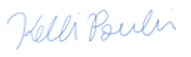 					Kelli Poulin					Environmental Health Inspector, CSP, BEH